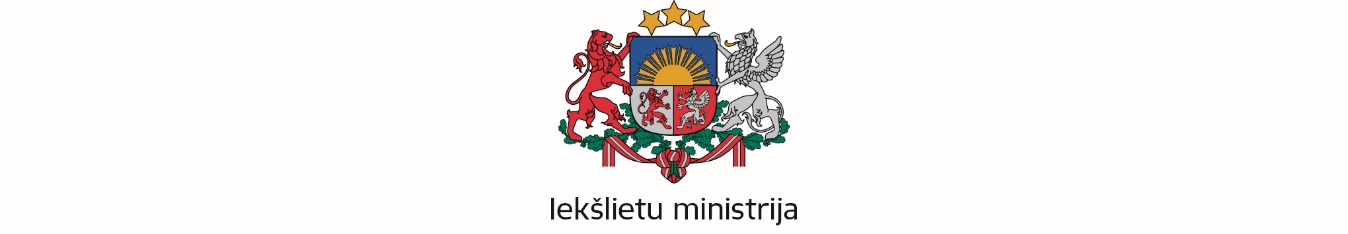 Čiekurkalna 1. līnija 1 k-2, Rīga, LV-1026; tālr. 67219263; e-pasts: pasts@iem.gov.lv; www.iem.gov.lvRīgāUz 23.07.2021. e-pastu	Par precizēto Ministru kabineta noteikumuprojektu (VSS-121)Iekšlietu ministrija ir izskatījusi Satiksmes ministrijas precizēto Ministru kabineta noteikumu projektu “Iepriekšējās darbības pārbaudes veikšanas kārtība, civilās aviācijas gaisa kuģa apkalpes locekļa identitātes kartes un lidostas identitātes kartes izsniegšanas un anulēšanas kārtība” (turpmāk – projekts) un atbalsta tā tālāko virzību, izsakot šādu iebildumu.Atbilstoši Ministru kabineta 2009. gada 15. decembra instrukcijas Nr. 19 “Tiesību akta projekta sākotnējās ietekmes izvērtēšanas kārtība” 24. punktā ietvertajai administratīvo izmaksu aprēķināšanas kārtībai, secināms, ka administratīvās izmaksas tiek saistītas ar no informācijas sniegšanas pienākuma izrietošām izmaksām. Tāpat Valsts kancelejas izstrādātajā rokasgrāmatā “Tiesību akta projekta ietekmes sākotnējā izvērtēšana” ir skaidrots, ka ar terminu “administratīvās izmaksas” ir saprotamas izmaksas, ko rada informācijas sniegšanas pienākumi un to izpilde (skat. minētās rokasgrāmatas 27. un 28. lpp.).Ņemot vērā, ka Valsts drošības dienestam ar projektu netiek paredzēts pienākums sniegt informāciju, bet atbilstoši Komisijas 2019. gada 23. janvāra Īstenošanas regulai (ES) 2019/103 par Īstenošanas regulas (ES) 2015/1998 grozījumiem, kas attiecas uz dažu aviācijas drošības pasākumu precizēšanu, saskaņošanu un vienkāršošanu, kā arī pastiprināšanu, un projektā izvēlētajam personu pārbaudes risinājumam, to veicot pastāvīgās pārlūkošanas mehānisma ietvaros, Valsts drošības dienestam būs jāveic saņemtās informācijas (personu) pārbaude atbilstoši kompetencei, radot izdevumus, kas nav administratīvās izmaksas, nepieciešams svītrot projekta sākotnējās ietekmes novērtējuma ziņojuma (anotācijas) (turpmāk – anotācija) II sadaļas 2. punkta pēdējo rindkopu, kā arī anotācijas II sadaļas 3. punkta pēdējo rindkopu.Vienlaikus, ņemot vērā, ka atbilstoši projektā paredzētajam Valsts drošības dienests turpmāk personu pārbaudes veiks, izmantojot tehnisko risinājumu, Valsts drošības dienestam būs nepieciešams papildu darbaspēka resurss, pamatlīdzekļi, kā arī radīsies izdevumi personu pārbaužu procesa pielāgošanai, nodrošinot pārbaužu veikšanu pastāvīgās pārlūkošanas mehānisma ietvaros (tehniskais risinājums). Minētais radīs nepieciešamību pēc papildu finansējuma piesaistes Valsts drošības dienestam. Papildu finansējuma piešķiršanu Valsts drošības dienestam būs nepieciešams iekļaut 2023. gada valsts budžeta plānošanas procesā, savukārt 2022. gada laikā radušās papildu izmaksas Valsts drošības dienests segs tam piešķirtā budžeta ietvaros. Ievērojot minēto, nepieciešams papildināt projekta anotācijas I sadaļas 2. punktu ar šādu informāciju: “Ņemot vērā ar Regulas 2015/1998 grozījumiem paredzēto pārbaužu veikšanas kārtību un projektā izvēlēto personu pārbaudes risinājumu, Valsts drošības dienests turpmāk personu pārbaudes veiks, izmantojot tehnisko risinājumu. Lai īstenotu projektā paredzētā izpildi, Valsts drošības dienestam būs nepieciešams papildu darbaspēka resurss, pamatlīdzekļi, kā arī radīsies izdevumi personu pārbaužu procesa pielāgošanai, nodrošinot pārbaužu veikšanu pastāvīgās pārlūkošanas mehānisma ietvaros (tehniskais risinājums). Minētais radīs nepieciešamību pēc papildu finansējuma piesaistes Valsts drošības dienestam. Papildu finansējuma piešķiršanu Valsts drošības dienestam būs nepieciešams iekļaut 2023. gada valsts budžeta plānošanas procesā, savukārt 2022. gada laikā radušās papildu izmaksas Valsts drošības dienests segs tam piešķirtā budžeta ietvaros.”Vienlaikus izsakām šādus priekšlikumus.Projekta 17. punkts paredz, ka valsts iestādes, kuru darbinieki vai amatpersonas veic darba pienākumus lidostā, likuma “Par aviāciju” 57.1 panta pirmajā daļā minētajos gadījumos veic personāla pieņemšanu darbā atbilstoši Valsts civildienesta likuma prasībām, un veic standarta iepriekšējās darbības pārbaudi, ievērojot šajās iestādēs noteikto iepriekšējās darbības pārbaudes veikšanas kārtību.Vēršam uzmanību, ka ne visu valsts iestāžu amatpersonas tiek darbā pieņemtas saskaņā ar Valsts civildienesta likumā noteiktajām prasībām. Piemēram, Valsts robežsardzes un Valsts policijas amatpersonas ar speciālajām dienesta pakāpēm pieņem dienestā, ievērojot Iekšlietu ministrijas sistēmas iestāžu un Ieslodzījuma vietu pārvaldes amatpersonu ar speciālajām dienesta pakāpēm dienesta gaitas likumā noteiktās prasības. Savukārt, piemēram, Valsts drošības dienesta amatpersonas un darbinieki dienestā (darbā) tiek pieņemti, ievērojot Valsts drošības iestāžu likumā noteiktās prasības. Tāpat vēršam uzmanību, ka atbilstoši Valsts civildienesta likuma 2. panta pirmajai daļai minētais likums nosaka tikai valsts civildienesta ierēdņa amata pretendentam izvirzāmās obligātās prasības un iecelšanu ierēdņa (amatpersonas) amatā.Ņemot vērā minēto, nepieciešams precizēt projekta 17. punktā norādīto atsauci uz Valsts civildienesta likumu.Tāpat vēršam uzmanību, ka projekta 17. punktā nepieciešams aizstāt skaitli un vārdu “57.1 panta” ar vārdiem un skaitli “likuma “Par aviāciju” 57.1 panta”.Svītrot projekta 63. punktu, ņemot vērā, ka Ministru kabineta 2013. gada 30. jūlija noteikumi Nr. 460 “Iepriekšējās darbības pārbaudes veikšanas kārtība un lidostas caurlaides izsniegšanas un anulēšanas kārtība” jau ir zaudējuši spēku ar likumu “Grozījumi likumā “Par aviāciju””, kas stājās spēkā 2020. gada 15. decembrī.Valsts sekretāra pienākumuizpildītāja									       Ingūna AireKrista Brača, 67219158krista.braca@iem.gov.lv DOKUMENTS PARAKSTĪTS AR DROŠU ELEKTRONISKO PARAKSTU UN SATUR LAIKA ZĪMOGU02.08.2021Nr.1-57/2068Satiksmes ministrija